Lampiran 1. Daftar Peserta Pelatihan Penglahan Bahan Organik Menjadi  Kompos di Desa TlutupLampiran 2.  Instrumen  Terkait dengan Pemahaman Materi Pelatihan Pilihlah salah satu jawaban yang paling sesuai menurut Bapak/Ibu!Bagaimanakah pendapat Bapak/ibu tentang materi pelatihan pada kegiatan ini ?Sangat tertarik				c. Tidak tertarikTertarik				            d. Sangat tidak tertarikBagaimanakah materi yang disampaikan pada kegiatan yang Bapak/ibu ikuti ?Sangat mudah				c. SulitMudah					d. Sangat sulitBagaimanakah penjelasan yang disampaikan oleh instruktur pada kagiatan ini?Sangat mudah dipahami			c.  Sulit  dipahamiMudah dipahami			d. sangat sulit dipahamiBagaimanakah pendapat  Bapak/Ibu tentang pemilahan sampah menjadi sampah organik, dan sampah non organik ?Sangat sulit		              	         c. MudahSulit		                       	 	         d. Sangat MudahBagaimanakah kejelasan materi yang telah disampaikan pada kegiatan ini ?Sangat jelas                	   		         c. Agak jelas Jelas                         			           d.  Tidak jelasBagaimanakah menurut bapak/ibu tentang demo yang disampaikan?Sangat sulit dipraktekkan    		      c.  Mudah dipraktekkanSulit dipraktekkan              		      d.  Sangat mudah dipraktekkanContoh sampah organik adalahSisa makanan, kulit pisang, daun, cangkang telur.Daun-daunan, sisa makanan, kulit buah-buahan, plastik  Kertas, plastik, daun-daunan, kulit buah  Kertas, plastik, logam, daun-daunan     Contoh sampah  non organik adalahPlastik, paku, kertas, gelas pecah, Kertas, plastik, paku, bangkai               		             Sayuran, sisa makanan, kaleng bekas, besiBuah-buahan, sayuran, sisa makanan, plastik   		 Bagaimana pendapat Bapak/ibu tentang obat yang perlu dicampur dalam sampah?Makin banyak obat makin baik hasilnyaHasilnya akan baik apabila campurannya sesuai aturanBanyak atau sedikitnya obat hasilnya sama sajaObat yang dicampurkan harus memperhatikan waktu kadaluwarsaUntuk memanfaatkan pupuk kompos, tepatnya kapan harus dilakukanAir lindi yang dihasilkan sudah tidak berwarna gelap lagi atau jernihEmpat bulan setelah mulai pemrosesanWaktunya disesuaikan dengan ukuran tempat sampahSetelah obat pencampur/starter/ragi habis  Bersediakan Bpk/Ibu bila diadakan pelatihan sejenis?Sangat bersedia				c. Agak bersediaBersedia					d. Sangat tidak bersediaLampiran 3.  Instrumen Terkait dengan Respon Kegiatan Pelatihan Pilihlah salah satu jawaban yang paling sesuai menurut Bapak/Ibu!Bagaimana pendapat Bapak/Ibu tentang kegiatan yang telah diikuti ?Sangat bermanfaat			c. Tidak bermanfaatBermanfaat 				d. Sangat tidak bermanfaatBagaimana Bapak/Ibu bila diminta untuk mengikuti pelatihan lanjutan seperti ini lagi?Sangat bersedia			c. Tidak bersediaBersedia 				d. Sangat tidak bersediaBagaimana Bapak/Ibu apabila diminta untuk memisahkan sampah menjadi sampah? organik dan sampah an organik  ?Sangat bersedia			c. Tidak bersediaBersedia 				d. Sangat tidak bersediaApa yang akan Bapak/ ibu lakukan setelah mendapatkan pelatihan ini?Segera mempraktekkan	      c. Dipikirkan dulu untuk mempraktekkan atau  tidak	Mencari waktu untuk mempraktekkan	d. Tidak akan mempraktekkanBagaimana kesediaan bapak/ibu untuk menularkan pengatahuan yang sudah didapatkan ini untuk disampaikan kepada orang lain? .a..  Sangat bersedia                                    c. Ditimbang lebih dahulu bersedia atau tidakb.   Bersedia                                               d.  Tidak bersediaSaran:.......................................................................................................................................................................................................................................................................................................................................................................................................................................................................................................................................................................................................................Lampiran  4. .Foto-foto  Kegiatan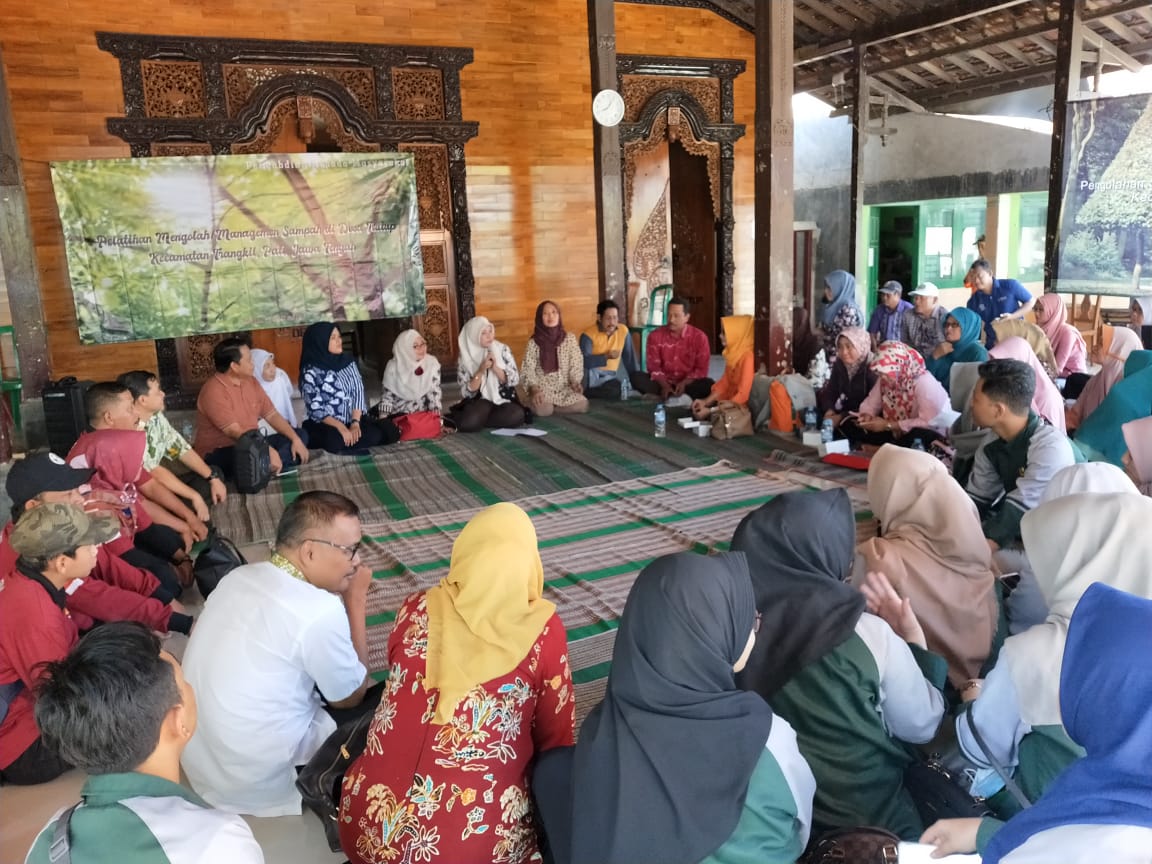 Perkenalan dari Tim PKM dengan masyarakat desa Tlutup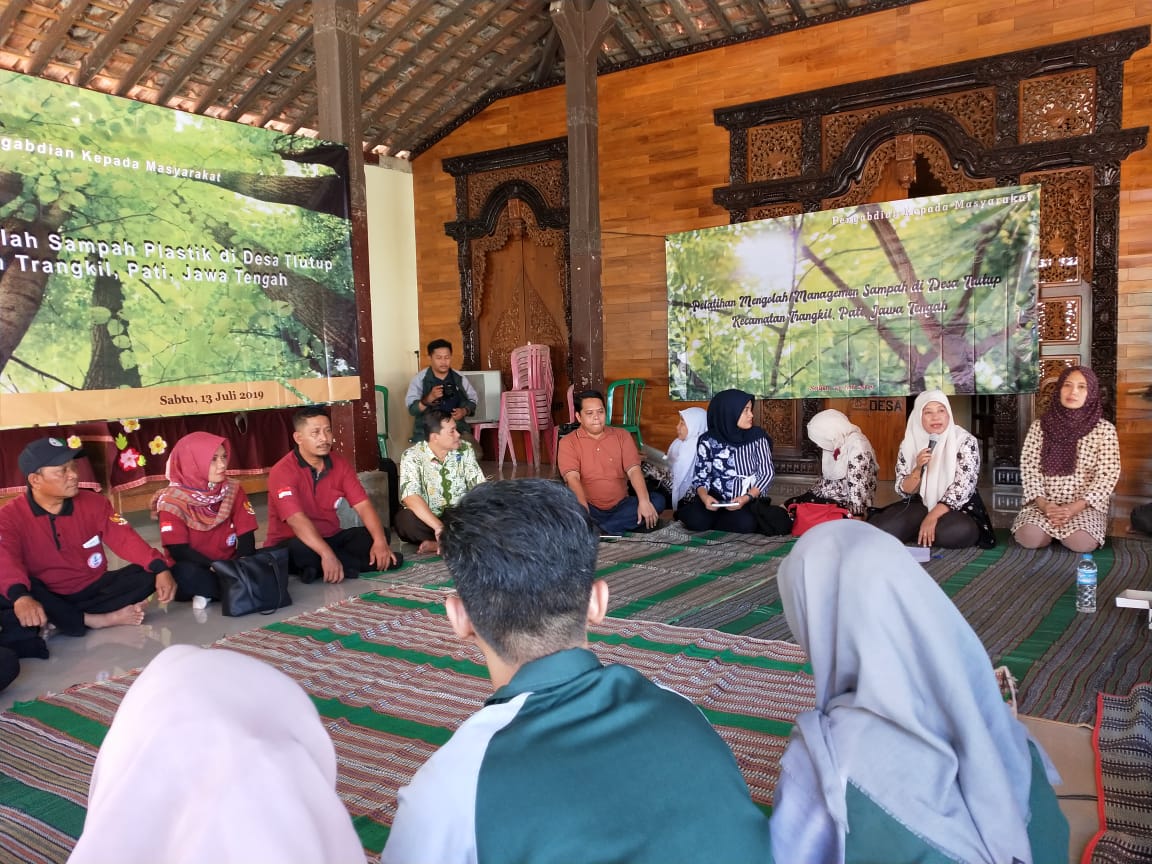 Perkenalan tim PKM dengan tim pengolah sampah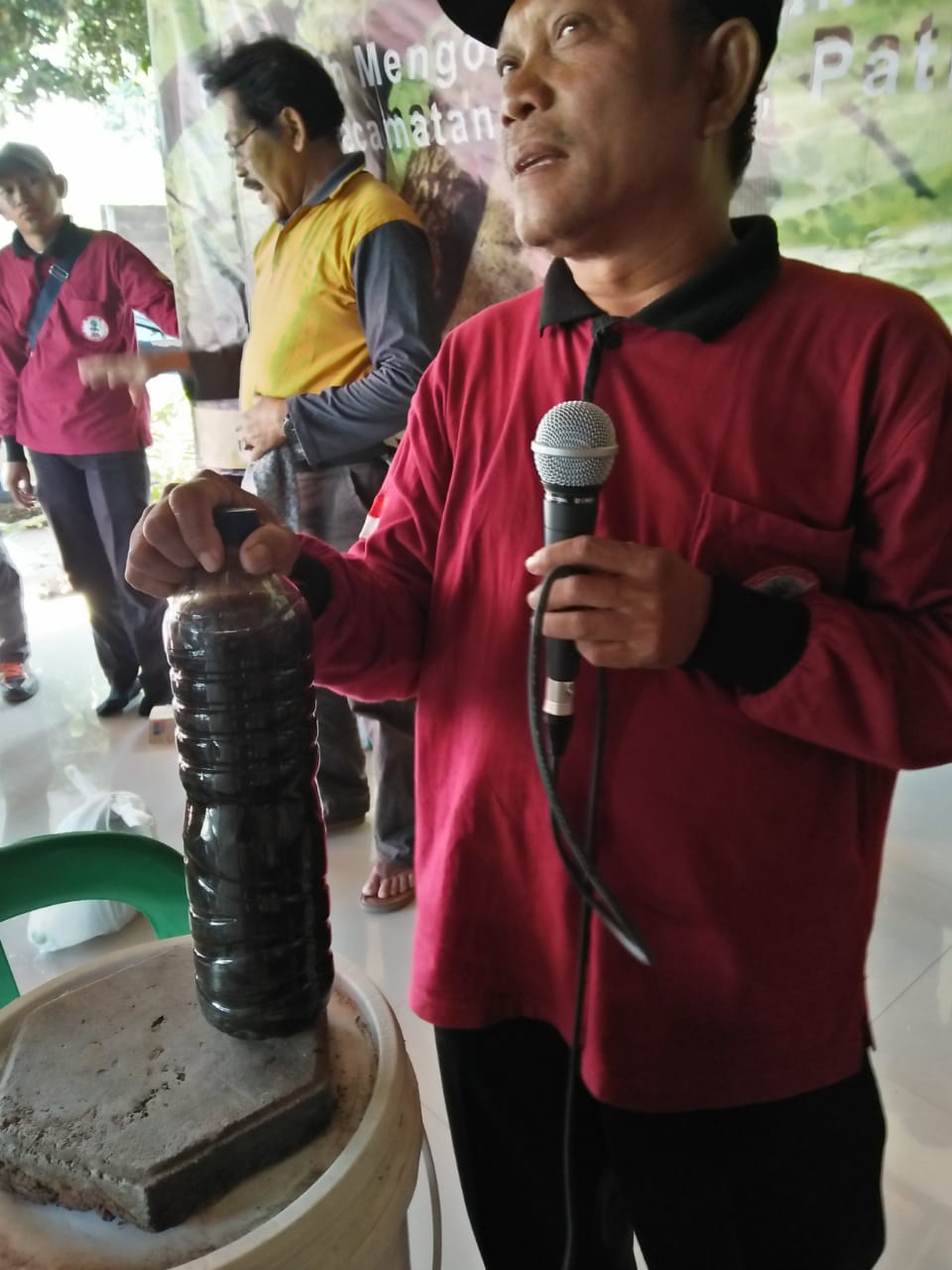 Ketua tim pengolah sampah menunjukkan lindi hasil olahan kompos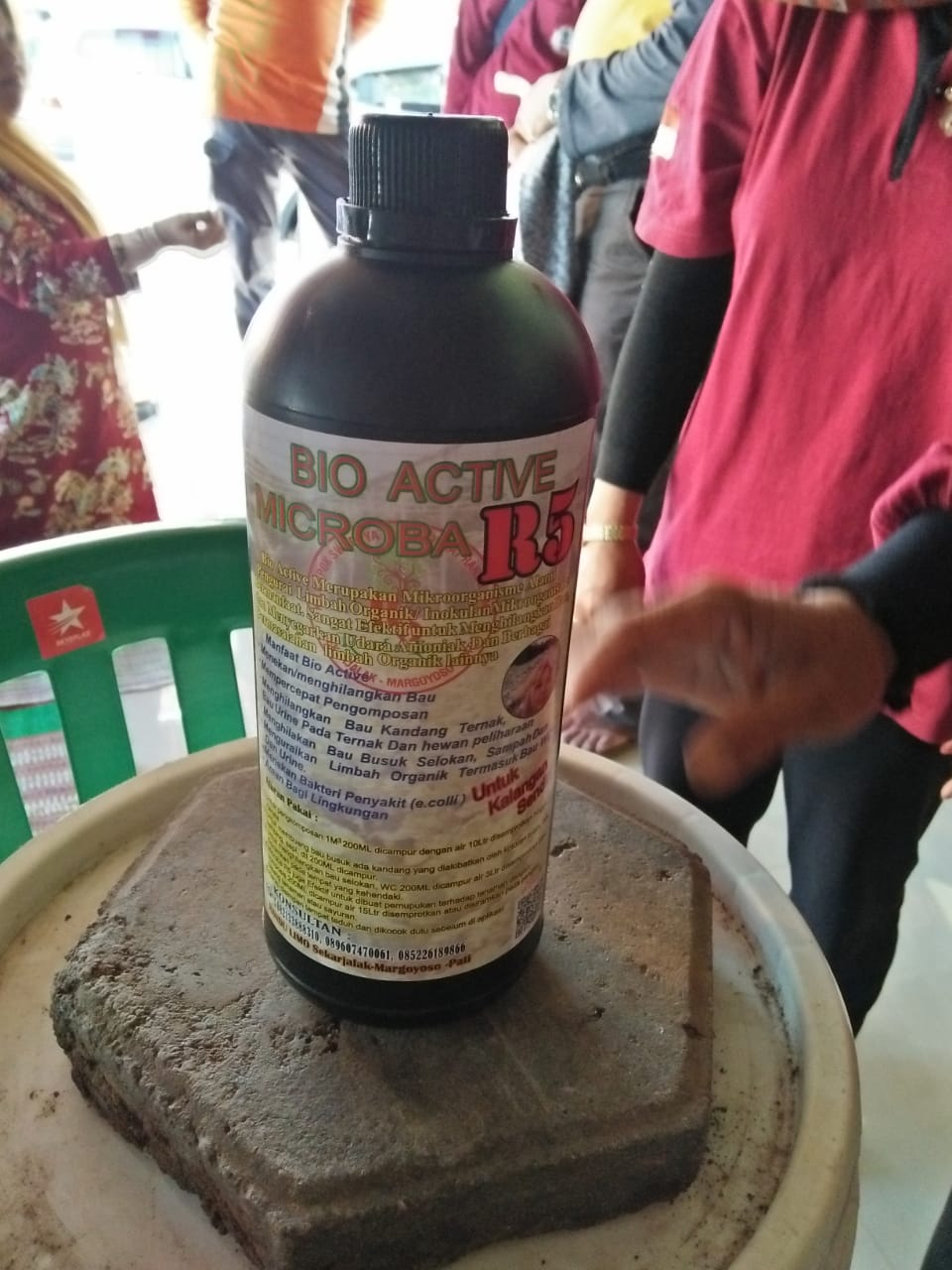 R5 menjadi hak paten tim pengolah sampah sebagai starter untuk mempercepat proses pembusukan sekaligus penghilang bau tidak sedap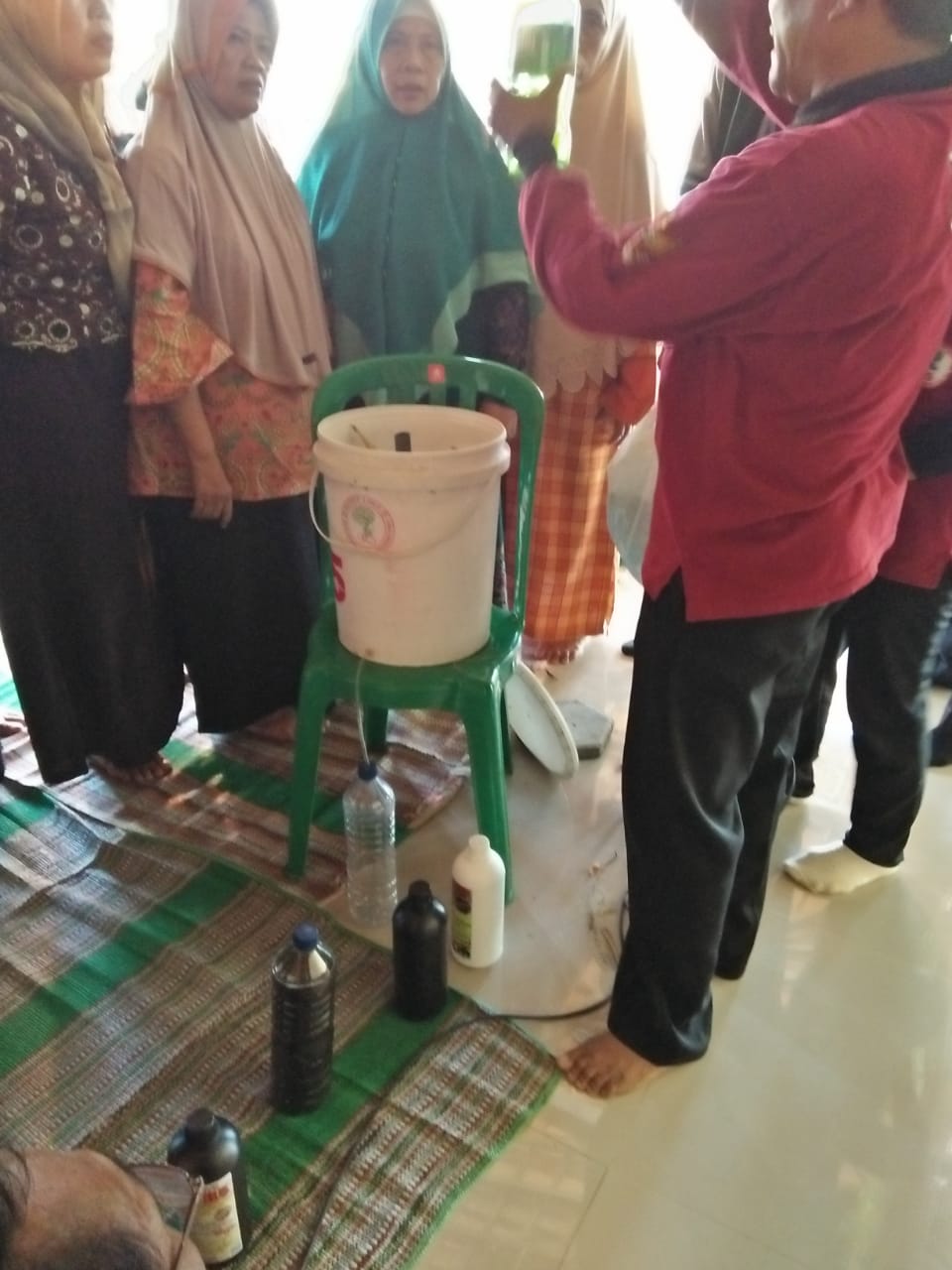 Beberapa warga antusias melihat peragaan cara mengolah sampah 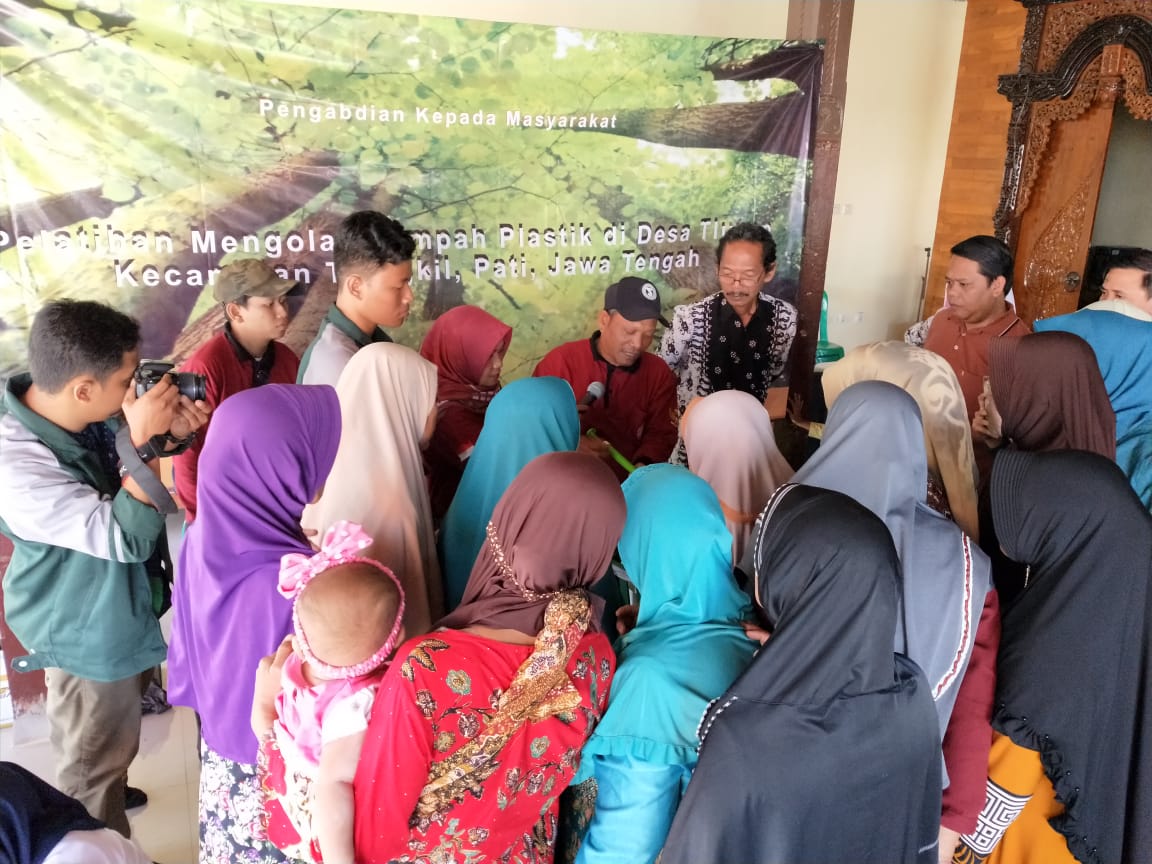 Antusias warga melihat proses mengolah sampah organik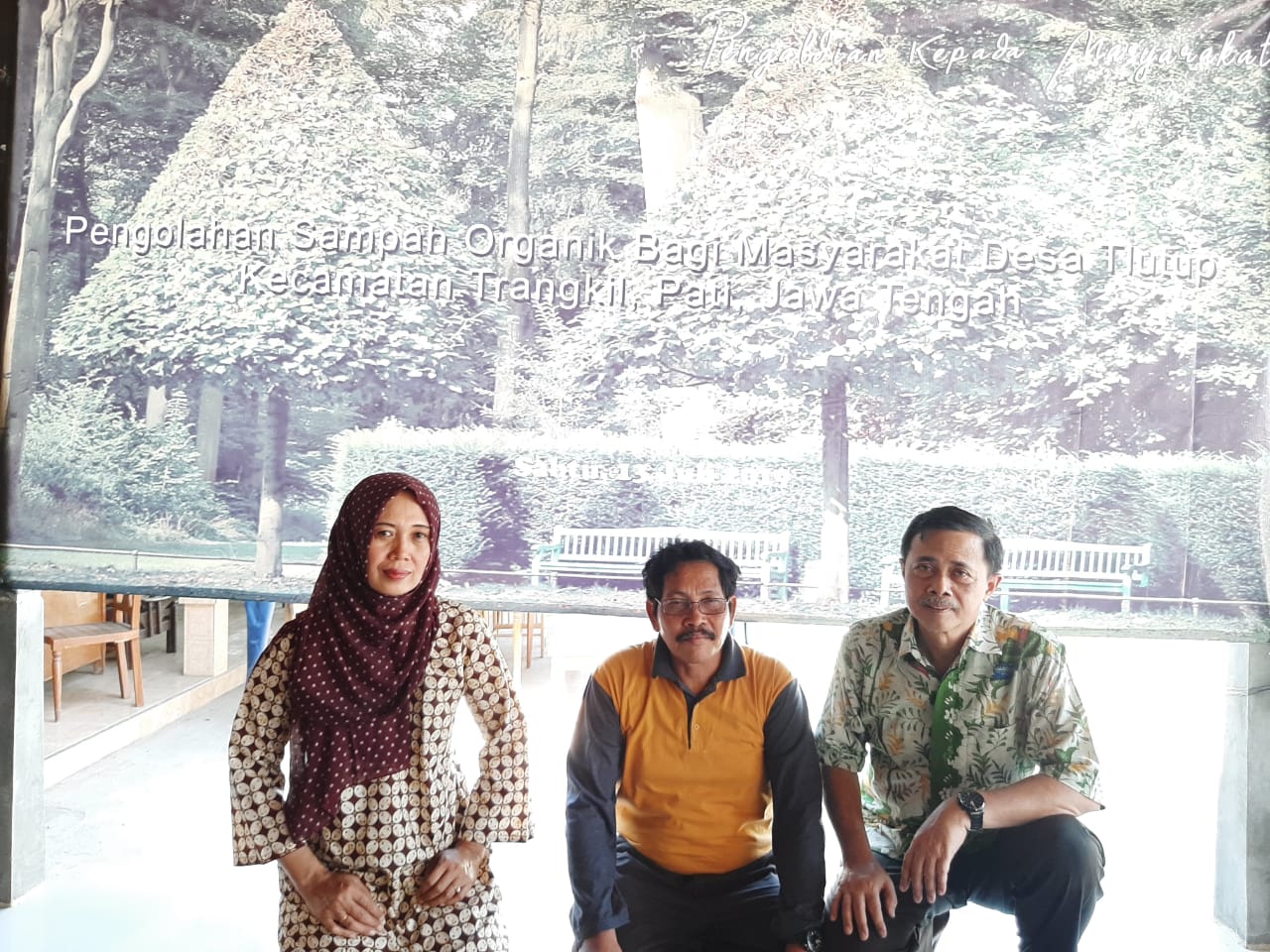 Kelompok PKM: Dr. Ketut Prasetyo, M.S. Drs. Agus Sutedjo, Msi, Dr. Sri Murtini, M.Si.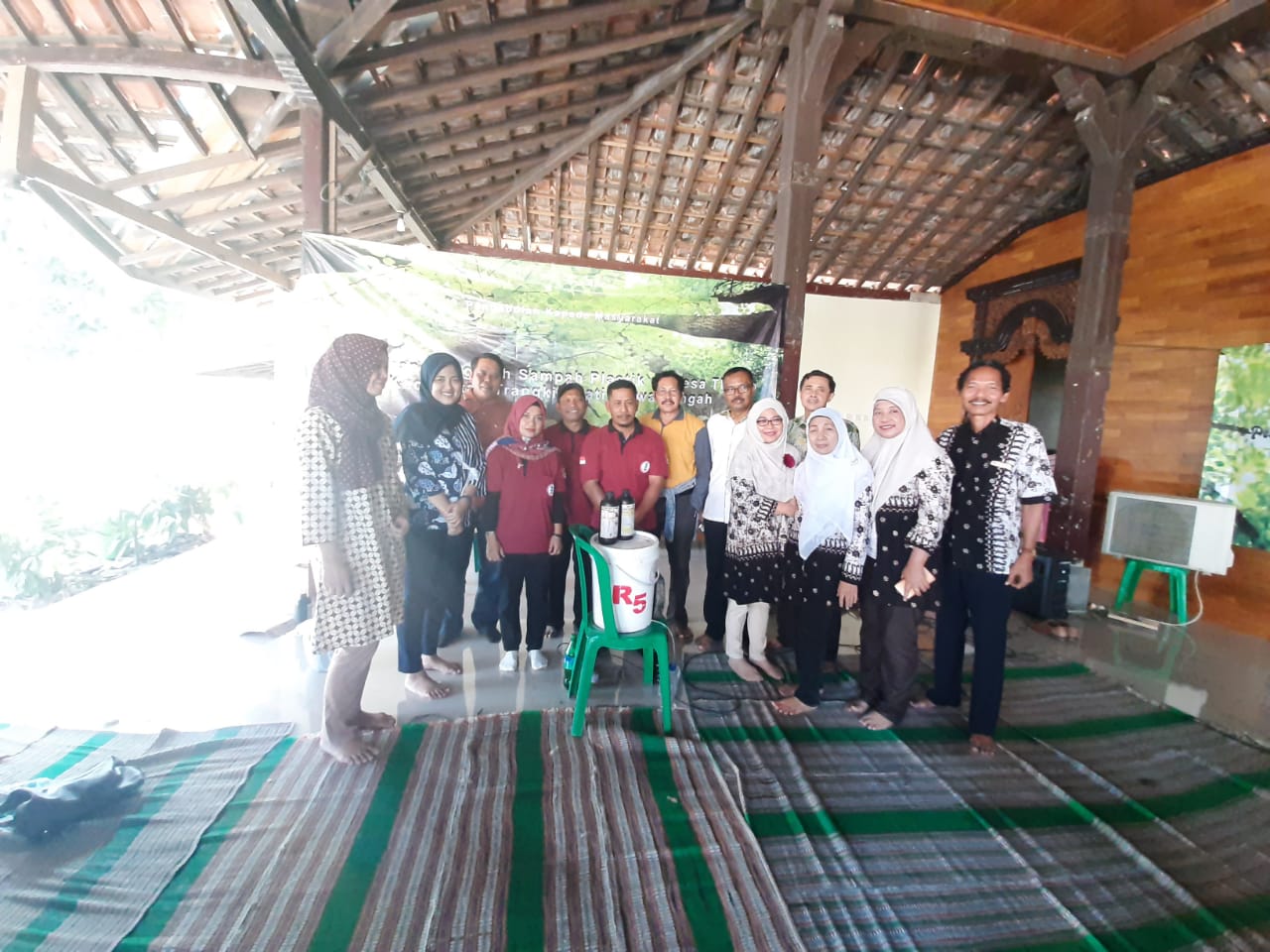 Selseai kegiatan foto bersama tim pengolah sampah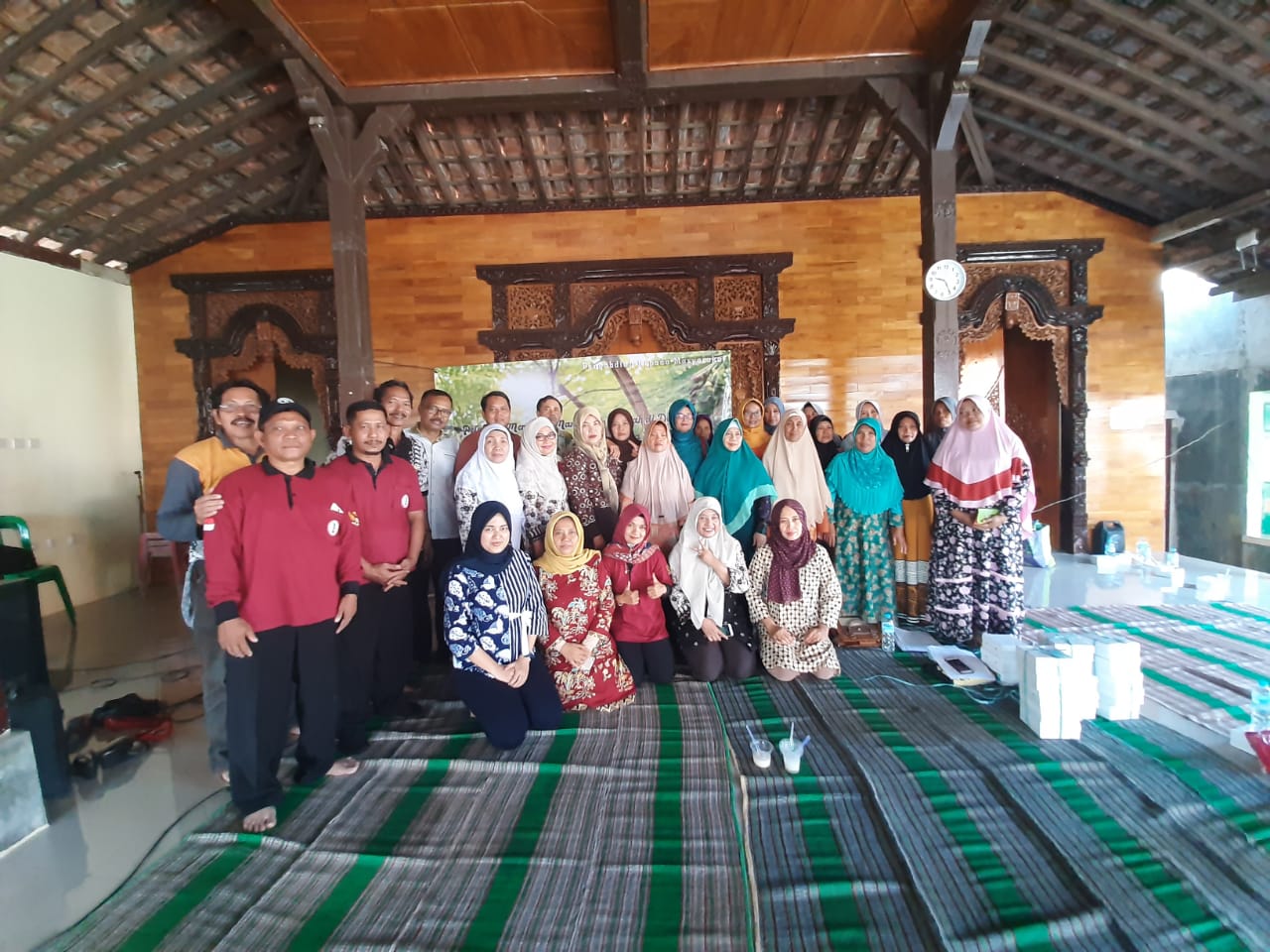 Foto bersama setelah kegiatan bersama beberapa warga 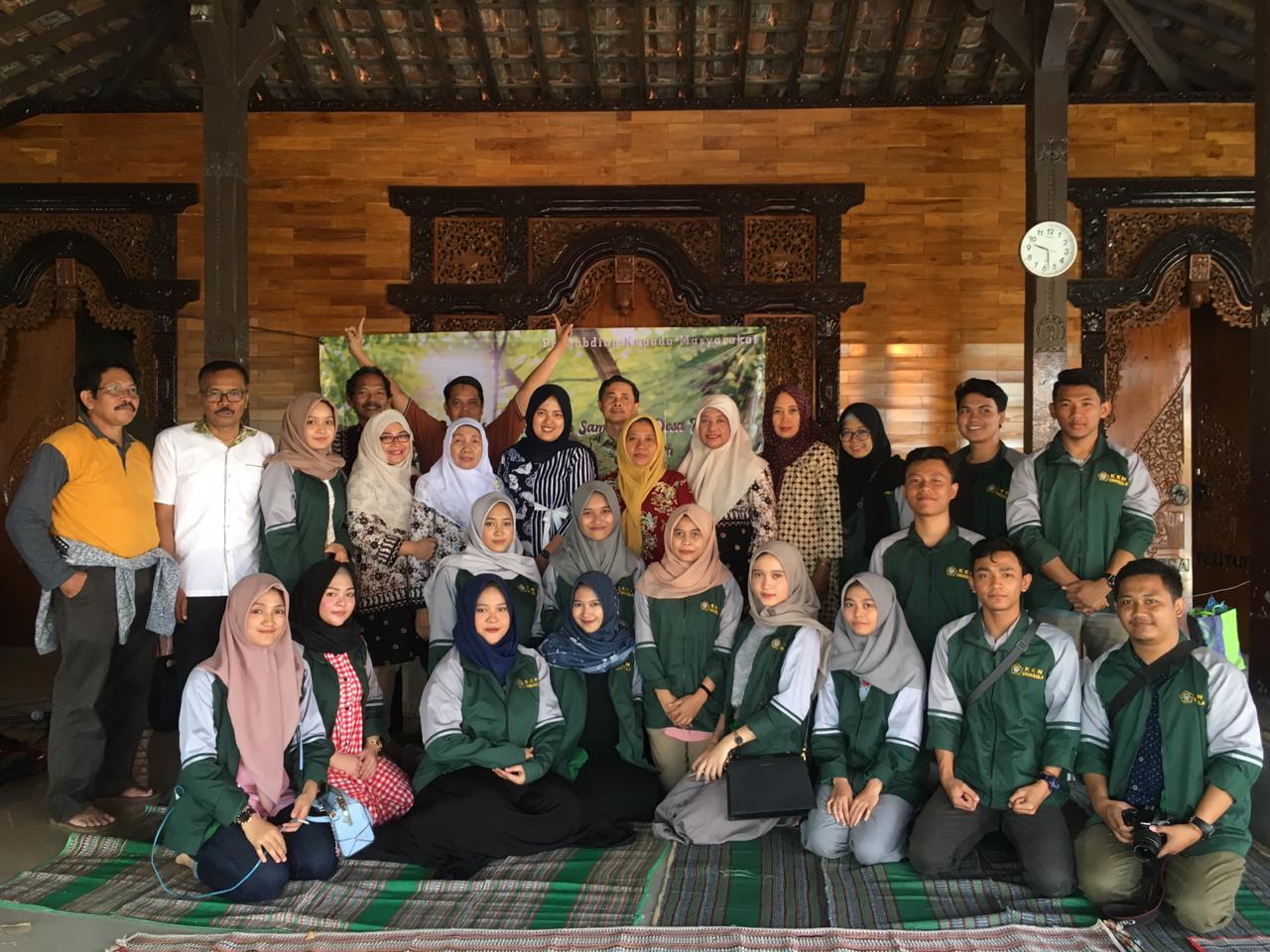 Foto bersama bersama mahasiswa KKN dari Unisula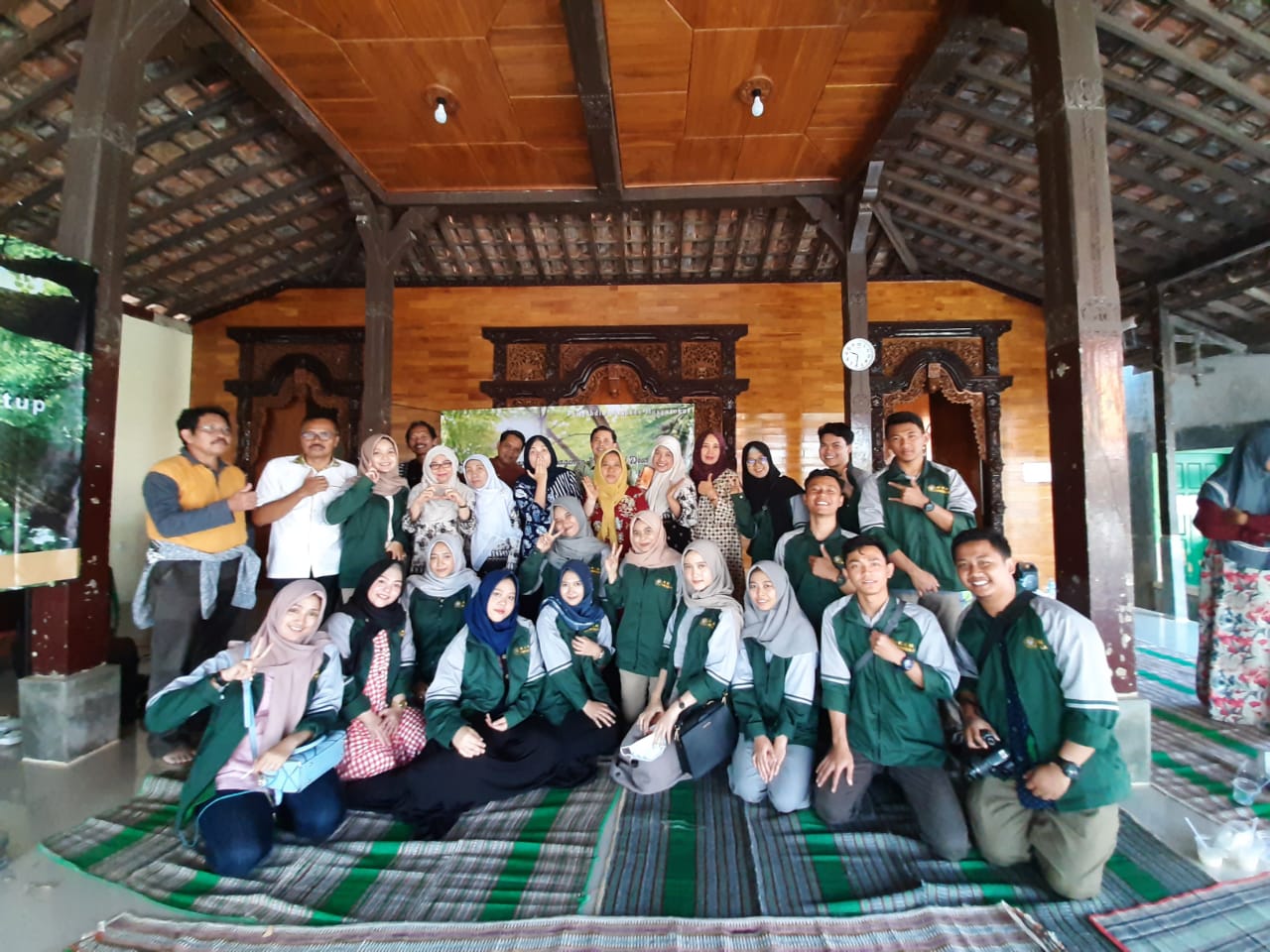 Bersama mahasiswa KKN dari UnisulaLampiran 5. Kualifikasi Personalia PKMNoNama PesertaJabatanNoNama PesertaJabatan1Umi SetianiPKK26Tati WidyaningsihPKK2Narita DamayantiPKK27M. ArifinK.Taruna3Ny KunarsoPKK28Aries. SPKK4Siti MasriahPKK29AlfiyahPKK5Erika R. SuhartiPKK30R. SuwonoPamong6KartiniPKK31AsrikahPKK7MustiinPKK32KadirWarga8Sukini PKK33PriadiSek. Desa9SubiahPKK34RikaPKK10KhumaedahPKK35Bu. SusiKet. PKK11SuhartiniPKK36ResaK.Taruna12MasruatunPKK37YahmoPamong13SumarsonoWarga38IndraK.Taruna14KhalimiPKK39RusmanPamong15Imam SupraptoWarga40SuparminPamong16WarsitoModin41PujoK.Taruna17SutamiPKK42EndraK.Taruna18S. SumiyatiPKK43SumiahPKK19KarmitoPamong44YomiPKK20SutibiPamong45RahmasariK.Taruna21SupriyadiWarga46MaretaK.Taruna22MusdalifahPKK47DiyahK.Taruna23SupiatunPKK48KhusnulK.Taruna24M.Lukman K. K.Taruna49FatimahPKK25SunardiWarga50SuparmanPamongNoNama/NIDNJabatan dalam TimBidang IlmuAlokasi waktu (jam/minggu)Uraian Tugas1Dr. Sri Murtini,M.Si/0002116702Ketua PenelitiDosen Pendidikan Geografi6Mengkoordinasi seluruh kegiatan PKM2Drs. Agus Sutedjo, M.Si /0020085904Anggota PKMDosen Pendidikan Geografi6Menyssun instrumen penelitian, mengolah data & menulis laporan3Dr. Ketut Prasetyo,M.S/0012096504Anggota PKMDosen Pendidikan Geografi6Mendampingi kegiatan selama kegiatan, menyusun laporan4Dr. Murtedjo, M.Si. NIM.18071315005Anggota PKMDosen Pendidikan Geografi3Membantu mendampingi selama kegiatan, mengolah data